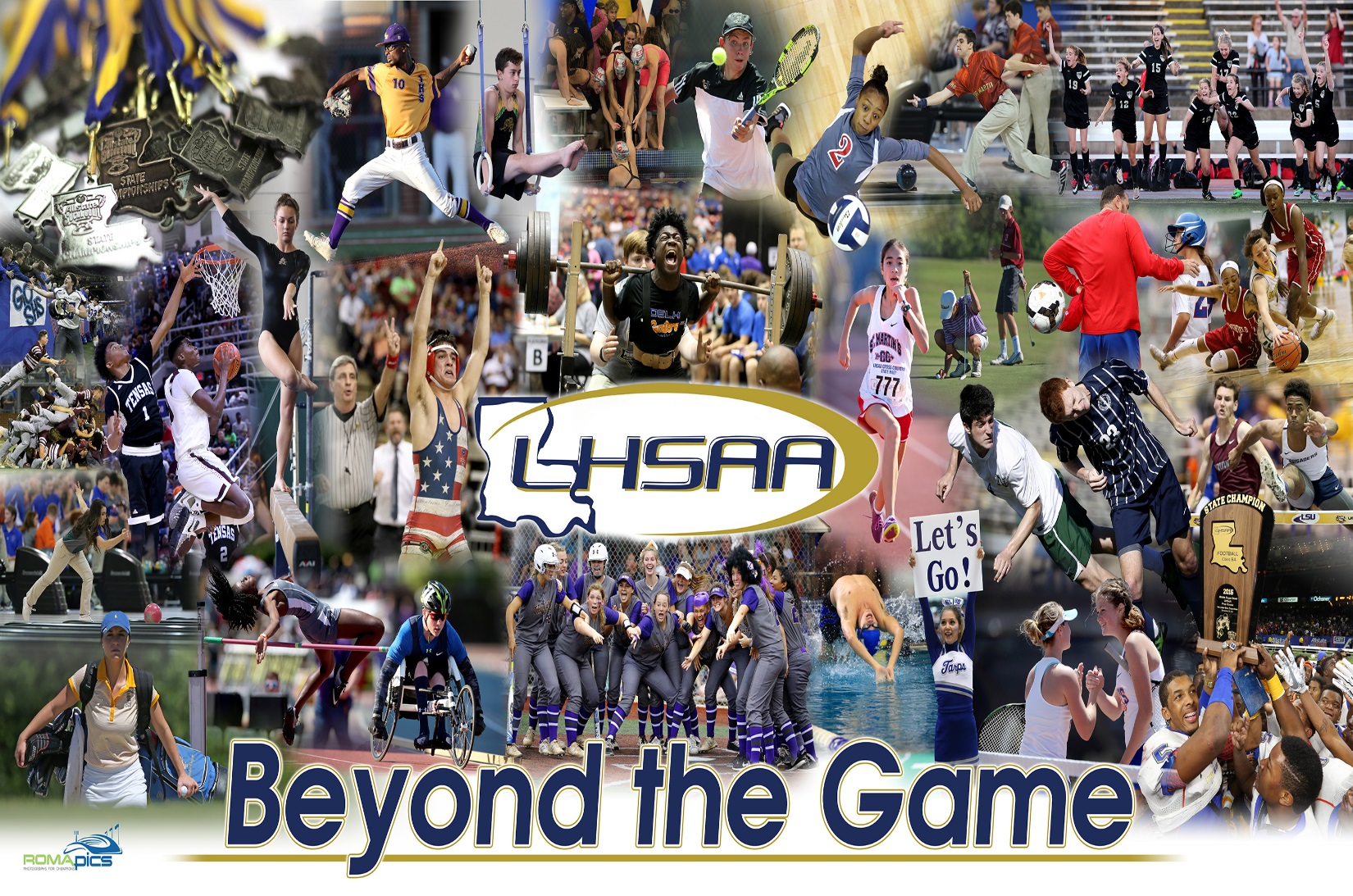 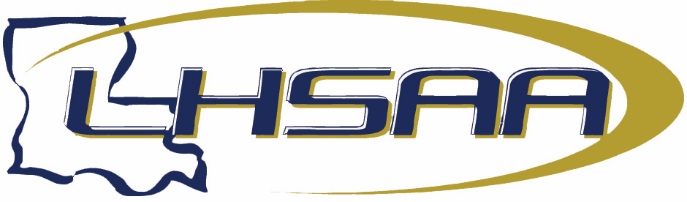 2023-24 ALL-ACADEMIC GIRLS BOWLING CLASS TEAMNameYearSchoolSportClassGPAAbigail Benoit2023-24A.J. EllenderGBO4A4.0000Hollie Trahan2023-24A.J. EllenderGBO4A3.7917Taylor Rotolo2023-24Academy of Our LadyGBO4A3.9020McKinzie Novak2023-24AlbanyGBO3A4.0000Julia Loken2023-24AlexandriaGBO5A3.5000Mary Dufrene2023-24Archbishop ChapelleGBO5A4.0000Claire Bryant 2023-24Archbishop HannanGBO4A3.5385MacKenzie McLain2023-24Archbishop HannanGBO4A3.5370Makayla Hay2023-24C.E. ByrdGBO5A3.5227Lauren Gnann2023-24Captain ShreveGBO5A3.5833Makailyn Mims2023-24Captain ShreveGBO5A3.9000Alexandra Fontenot2023-24Denham SpringsGBO5A4.0000Lauren London2023-24Denham SpringsGBO5A3.7193Melanie Nickles2023-24Denham SpringsGBO5A3.5088Haven Haynes2023-24East JeffersonGBO5A3.7708Felicity Messina2023-24H.L. BourgeoisGBO5A3.8261Bryleigh Dufrene2023-24HahnvilleGBO5A3.9310Riley Rhodes2023-24Houma ChristianGBO2A4.0000Isabela Vasquez2023-24LafayetteGBO5A4.0000Mallori Bouton2023-24LoreauvilleGBO2A3.5000Carmen Viator2023-24LoreauvilleGBO2A3.7727Samantha Stansbury2023-24Morgan CityGBO4A3.7872Gabrielle Howard2023-24Mt. CarmelGBO5A3.8200Victoria Hanke2023-24Patrick Taylor - Science/Tech.GBO3A3.7500Victoria Kluttz2023-24Patrick Taylor - Science/Tech.GBO3A3.5833Abigail Mahe2023-24Patrick Taylor - Science/Tech.GBO3A3.7895Gabrielle Viviano2023-24Patrick Taylor - Science/Tech.GBO3A3.8806Isabelle Viviano 2023-24Patrick Taylor - Science/Tech.GBO3A3.9056Hadley Zimmerle2023-24Pope John Paul IIGBO2A3.6833Asia Beverly Jackson2023-24St. AmantGBO5A3.5102Cadence Cagnolatti2023-24St. AmantGBO5A3.8824Brianna Macaluso2023-24St. AmantGBO5A3.8800Jordan Wingerter2023-24St. Joseph's AcademyGBO5A3.9530Isabel Medina2023-24St. ScholasticaGBO4A3.6300Riley Domec2023-24St. Thomas MoreGBO4A4.0000Ava Creel2023-24University LabGBO3A3.9778Samara Morris2023-24ZacharyGBO5A3.9412